МУНИЦИПАЛЬНОЕ  БЮДЖЕТНОЕ ОБЩЕОБРАЗОВАТЕЛЬНОЕ УЧРЕЖДЕНИЕАНЖЕРО-СУДЖЕНСКОГО ГОРОДСКОГО ОКРУГА«ОСНОВНАЯ ОБЩЕОБРАЗОВАТЕЛЬНАЯ ШКОЛА № 8»ПРИКАЗОб открытии школьного объединения«Театр юного актёра»На основании приказа управления образования администрации АСГО от 27.06.2022 № 567 «О создании и развитии школьных театров в образовательных организациях Анжеро-Судженского ГО», во исполнение пункта 3 Протокола заседания Совета Министерства просвещения Российской Федерации по вопросам создания и развития школьных театров в образовательных организациях субъектов Российской Федерации от 24 марта 2022 года №1, утвержденного 04.04.2022 № СК-77/06-пр,п р и к а з ы в а ю:Открыть 01.09.2022 г. на базе МБОУ «ООШ №8» творческое объединение художественной направленности в форме школьного театра (далее ШТ «Театр юного актёра»).Утвердить положение о школьном театре, дополнительную общеобразовательную общеразвивающую программу, репертуарный план на 2022/2023 учебный год, режим работы школьного театра.Назначить куратором ШТ «Театр юного актёра» старшего вожатого Ломаеву Лидию Вячеславовну.Учителю информатики Дегтеревой Н.В. разместить Сертификат с уникальным  идентификационным  (реестровым) номером о включении ШТ во Всероссийский перечень (реестр) школьных театров на официальном сайте школы.Контроль за исполнением приказа возложить на заместителя директора по воспитательной работе Лаук С.Н.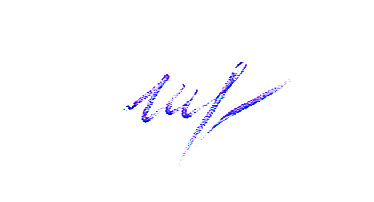 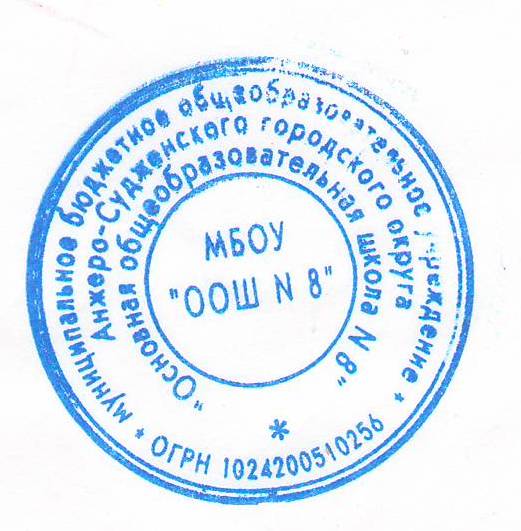 Директор  						                                    Н.Л.Шестаковаот31.08.2022№106